Доброго времени суток. Уважаемуе ребята и родители. Предлагаю сделать кораблик или плот. Вы можете воспользоватся этими шаблонами или придумать свои . Не забывайте про обратную связь. С Уважением Гусева О.В.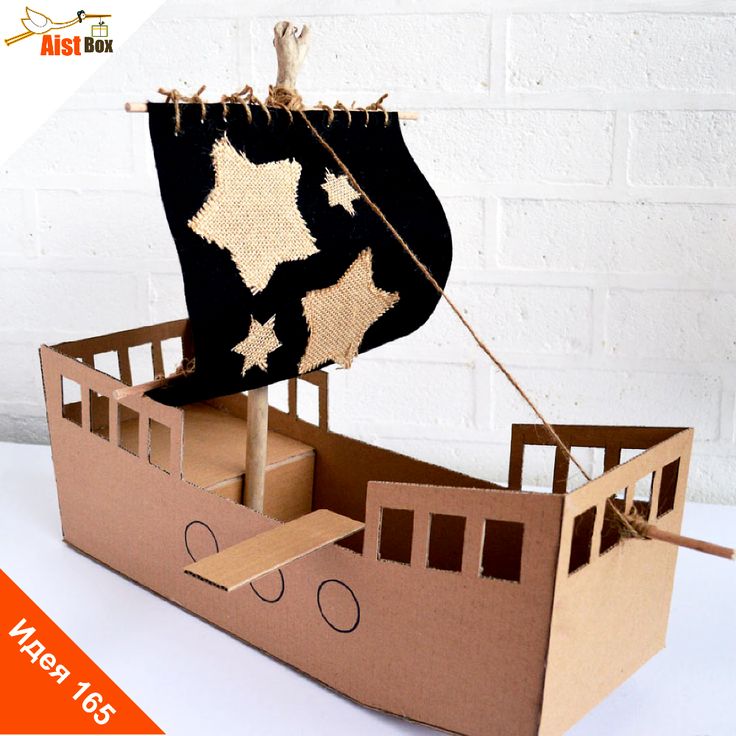 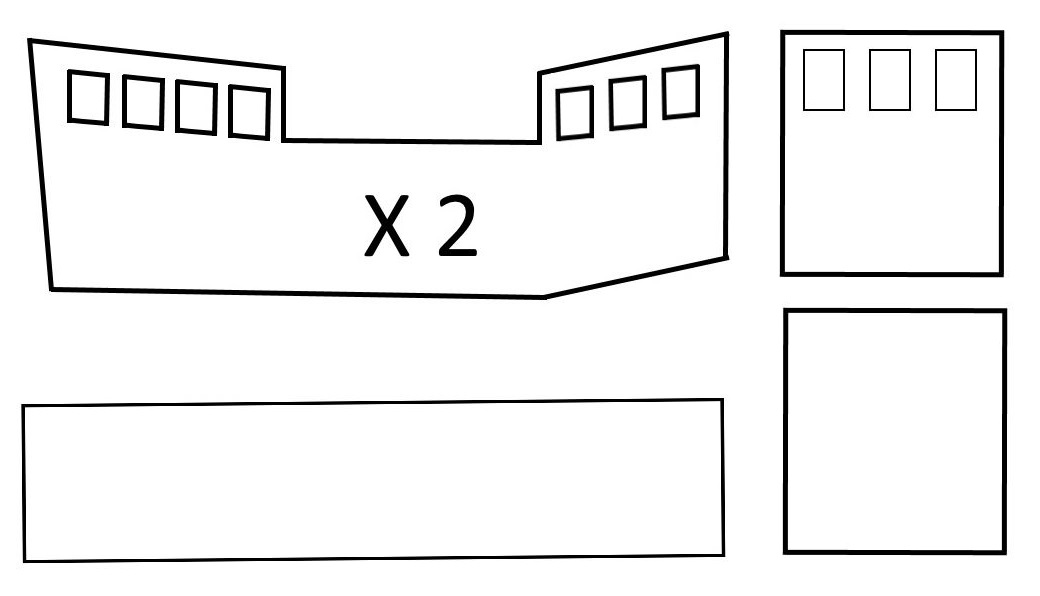 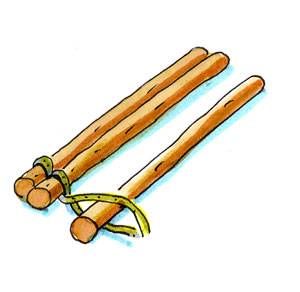 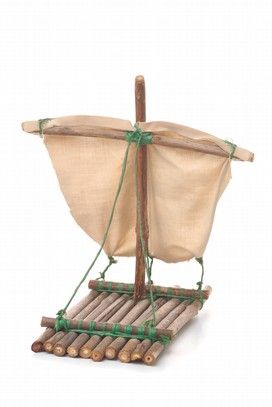 